Мальчик родился в июле 2005 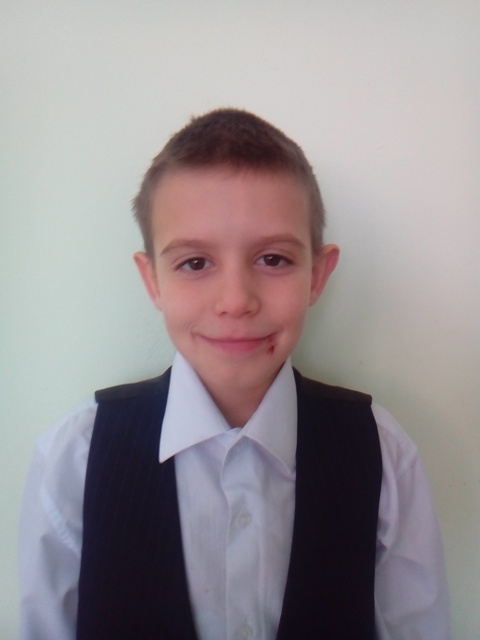 Цвет глаз: серыйЦвет волос: светло-русыеХарактер: Энергичный Валера любит бегать на улице, играть машинками и смотреть мультики. Он всегда помогает взрослым и остальным ребятам. А еще Валерка очень любит сливочное мороженое.Возможные формы устройства: усыновление, опека.Группа здоровья: 5-ая группа здоровья.Причина отсутствия родительского попечения матери: решение суда о лишении родительских прав матери.Причина отсутствия родительского попечения отца: в графе «отец» свидетельства о рождении стоит прочерк.Братья или сестры: братьев и сестер нет.